TEACHING STAFFTEACHING STAFF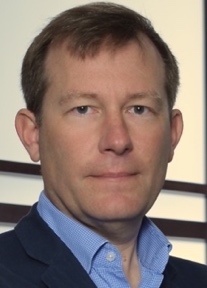 Anthony CHAMBOREDON, Founder & DirectorParis Cité UniversityAnthony.Chamboredon@u-paris.fr* Comparative law methodology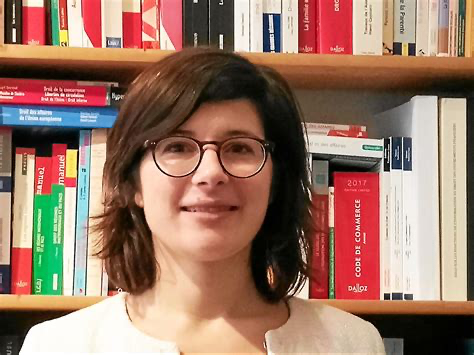 Laure de SAINT PERNParis Cité Universitylaure.desaintpern.droit@gmail.com* Comparative law methodology & Family Law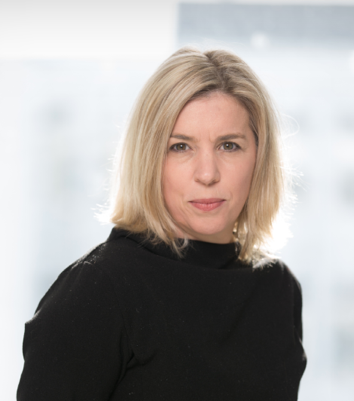 Marie Eve ArbourLaval University, CanadaMarie-Eve.Arbour@fd.ulaval.ca* Contract Law I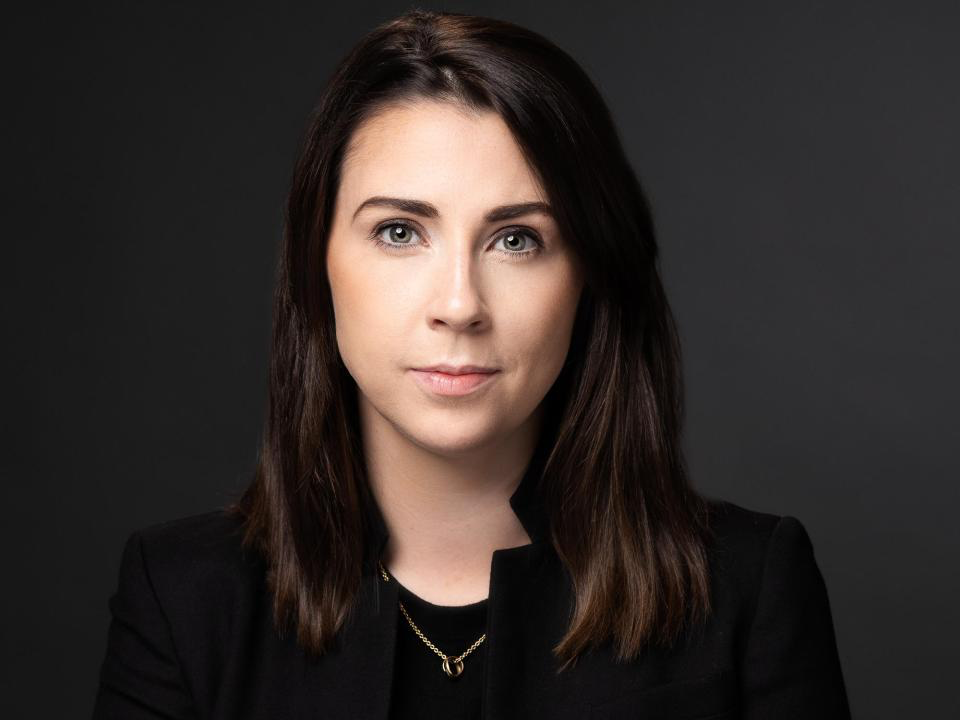 Róisín Áine CostelloDublin City University (DCU)roisin.ainecostello@dcu.ie*Tort Law I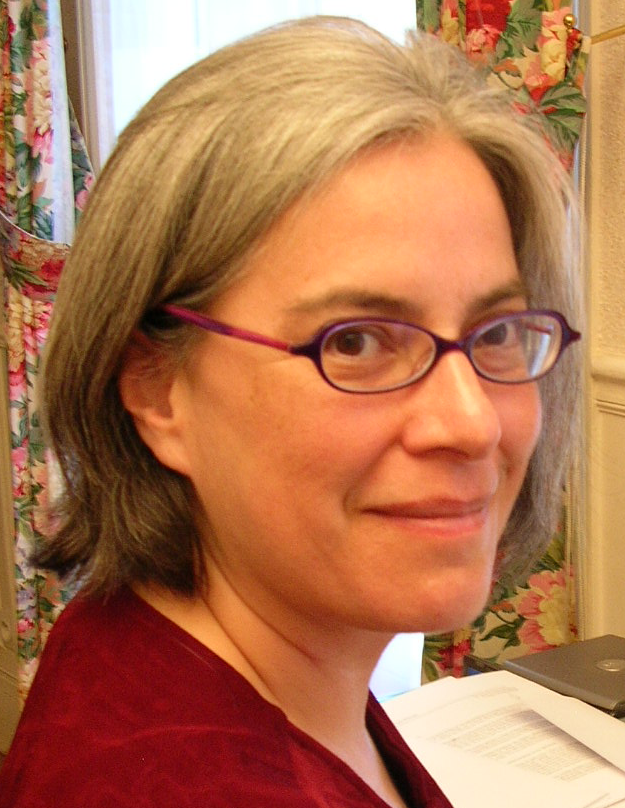 Ileana PORRASMiami University School of law, USAJ.D. 1989, Harvard Law Schooliporras@law.miami.eduhttp://www.law.miami.edu/facadmin/iporras.php * Property law and theories of property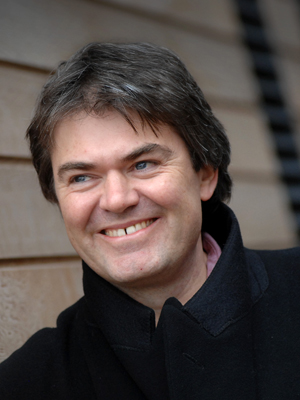 Gary WATTWarwick school of law, UKGary.Watt@warwick.ac.ukhttp://www2.warwick.ac.uk/fac/soc/law/staff/academic/watt/* Trust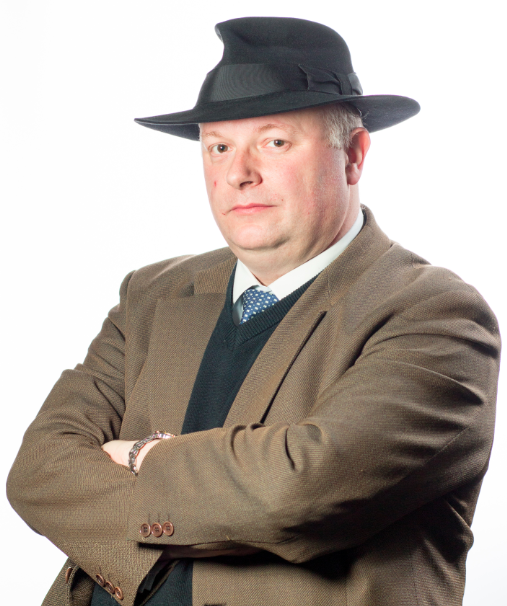 Eoin O'DELLTrinity College Dublin, Eireodelle@tcd.iehttp://www.tcd.ie/Law/EoinODell/* Restitution & Equity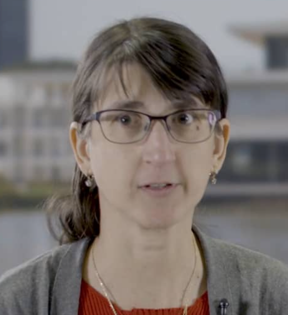 Audrey GUINCHARDEssex university law school, UKabguin@essex.ac.uk* Criminal Law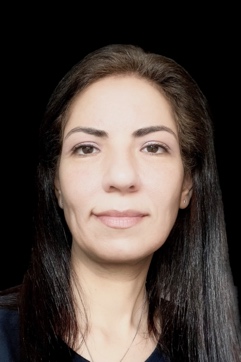 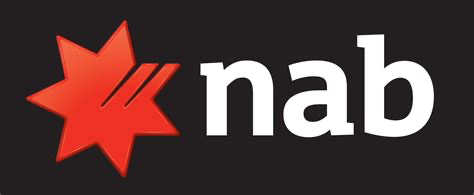 Yasmine SADEKHead of Permanent Control and Compliance, National Australiayasmine.sadek@eu.nabgroup.com* Business Law I – Corporate Law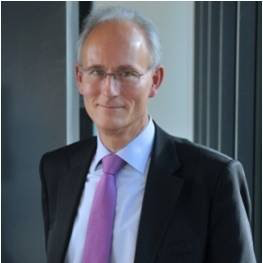 * Business Law III – Tax Law, VAT and Customs, Local Taxes and    environmental taxes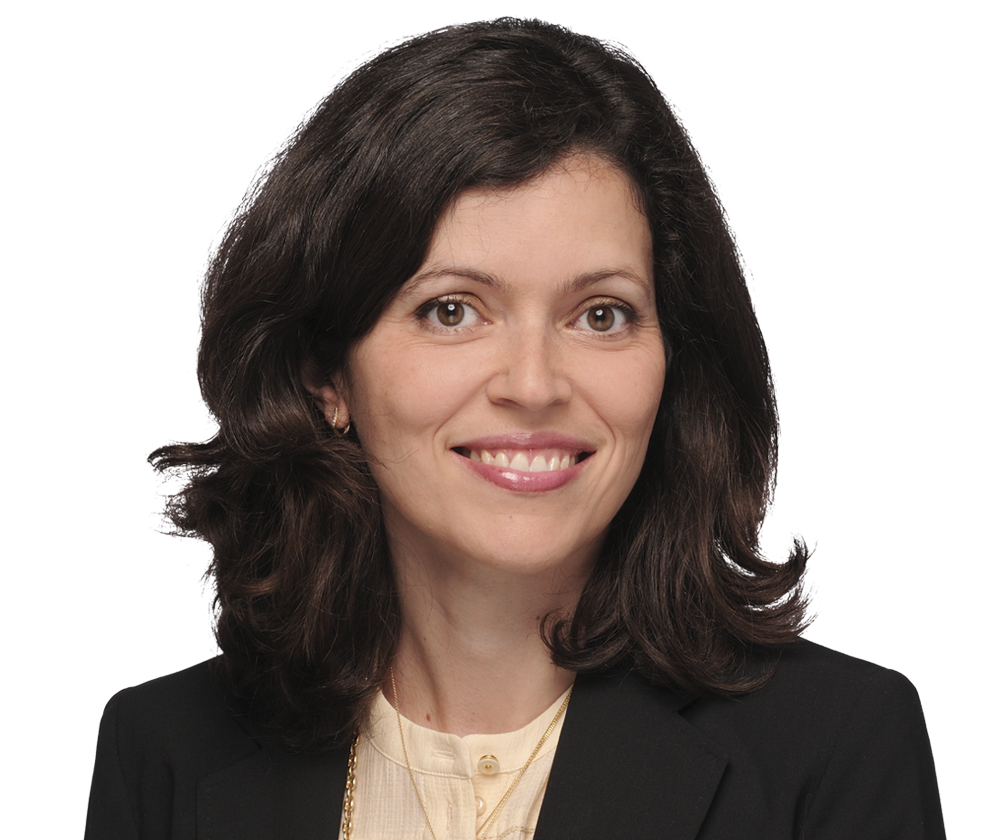 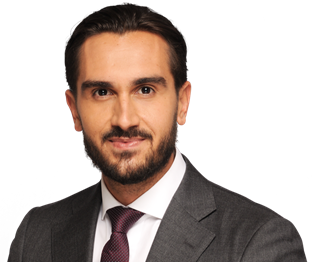 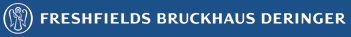 Alexandra VAN DER MUELEN (Counsel)Alexandra.VanDerMeulen@freshfields.comQuentin HERRUEL (Associate)Quentin.Herruel@freshfields.com*Business Law IV – International arbitration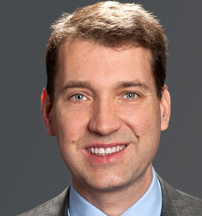 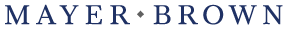 Robert M. FLANIGANrflanigan@mayerbrown.com*Business Law III - Bank and Finance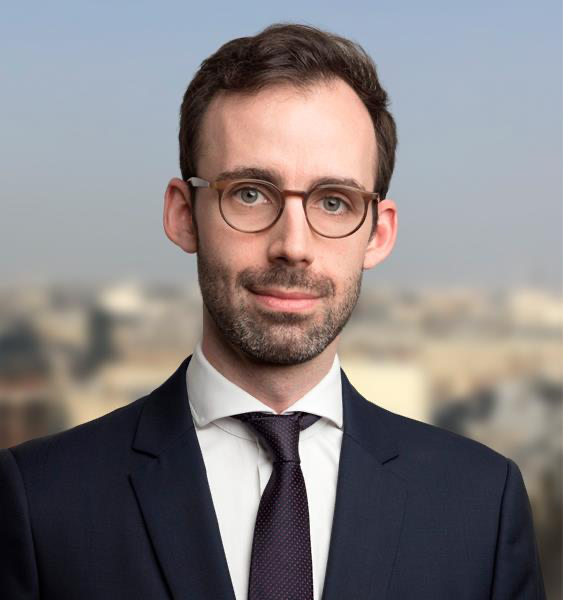 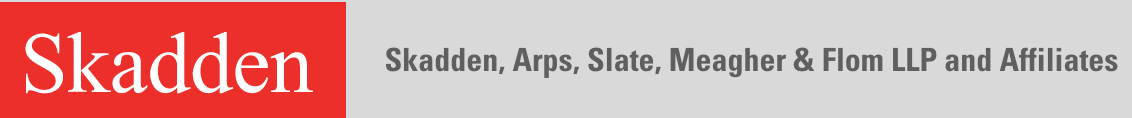 Patrick DUPUYSpatrick.dupuis@skadden.com* Business Law II – Merger & Acquisitions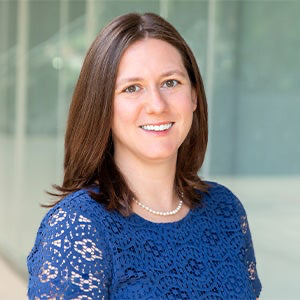 Laura NAPOLI COORDESArizona State, USALaura.Coordes@asu.edu* Contract Law II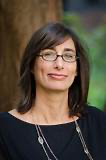 Lara KhouryMc Gill University, Canadalara.khoury@mcgill.ca*Tort Law II – Medical Liability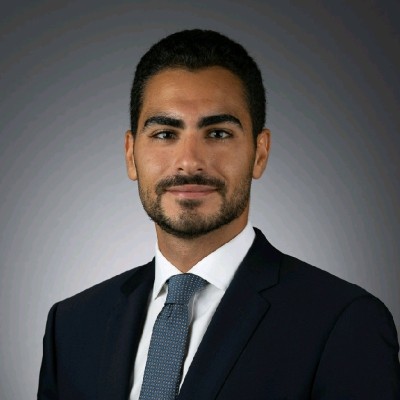 Zyad LOUFTIPHD Cornell Universityyadloutfi@outlook.com* Property Law II – Intellectual property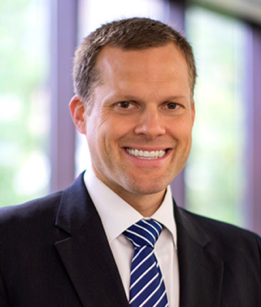  Forrest HANSEN,Bringham Youth University, Utah, USAhansenf@law.byu.edu* Comparative Law I – Comparative Constitutional Law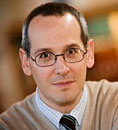  Mitchel LASSER Cornell University, USAml355@cornell.eduhttp://www.lawschool.cornell.edu/faculty/bio.cfm?id=41* Comparative law II – Comparative judicial decision making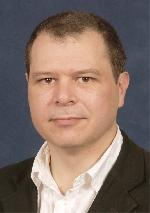 Scott VEITCHUniversity of Hong Kong, Chinaveitch@hku.hkhttp://www.law.hku.hk/faculty/staff/scott_veitch.html*Comparative law III – Scott Law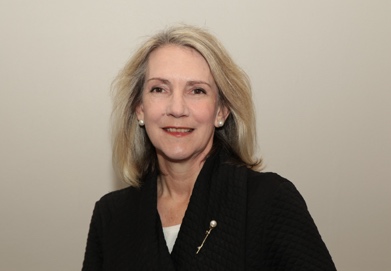        JUANITA M PIENAARStellenboch University, South Africajmp@sun.ac.za* Comparative Law IV: South African Law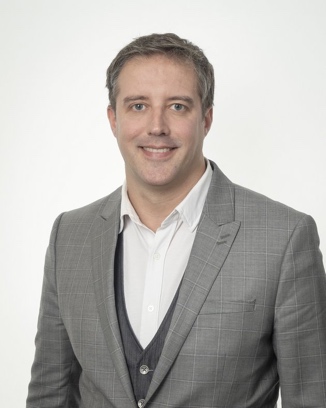 David GILLESSherbrooke UniversityDavid.Gilles@USherbrooke.ca*Comparative Law V – Canadian Law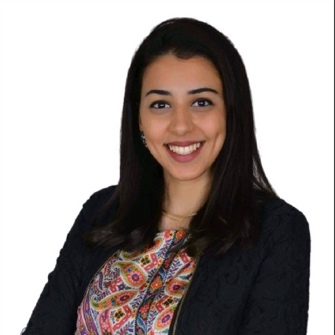 Nada ABOUELSEOUDParis Cité Universitynadabouelseoud@gmail.com* Legal English & Moot court